Муниципаль зиратларда чыгарылган җирләү урыннарынаинвентаризация үткәрү тәртибен раслау турында«Җирләү һәм җирләү эше турында» 1996 елның 12 гыйнварындагы 8-ФЗ номерлы Федераль законы, «Россия Федерациясе җирле үзидарә оештыруның гомуми принциплары турында» 06 октябрендәге 131-ФЗ номерлы Федераль законы, Балтач муниципаль районы Чепья авыл җирлеге Уставы нигезендә муниципаль зиратларда башкарылган җирләү урыннарын инвентаризацияләү тәртибен билгеләү максатларында Чепья авыл җирлеге башлыгы карар бирә:Балтач муниципаль районы Чепья авыл җирлеге муниципаль зиратларында  җирләү урыннарын инвентарьлаштыру үткәрү тәртибен 1 нче кушымта нигезендә расларга. 2. Әлеге карарны «Татарстан Республикасы хокукый мәгълүмат рәсми порталы» интернет ресурсында бастырып чыгарырга һәм Татарстан Республикасы Балтач муниципаль районының рәсми сайтында, Татарстан Республикасы Муниципаль берәмлекләре порталы составында урнаштыру юлы белән халыкка игълан итәргә (baltasi.tatarstan.ru).3. Әлеге карарның үтәлешен контрольдә тотуны үз өстемә алам.Чепья авыл җирлеге башлыгы                                                 А.Г. НотфуллинГЛАВА ЦИПЬИНСКОГОсельского поселения БалтасинскОГОМУНИЦИПАЛЬНОГО РАЙОНА РЕСПУБЛИКИ ТАТАРСТАН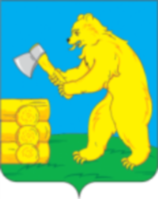  ТАТАРСТАН РЕСПУБЛИКАСЫбалтач МУНИЦИПАЛЬ РАЙОНы ЧЕПЬЯ авыл җирлеге БАШЛЫГЫ ТАТАРСТАН РЕСПУБЛИКАСЫбалтач МУНИЦИПАЛЬ РАЙОНы ЧЕПЬЯ авыл җирлеге БАШЛЫГЫПОСТАНОВЛЕНИЕ«19» декабрь  2018 елПОСТАНОВЛЕНИЕ«19» декабрь  2018 елПОСТАНОВЛЕНИЕ«19» декабрь  2018 елКАРАР№   31КАРАР№   31